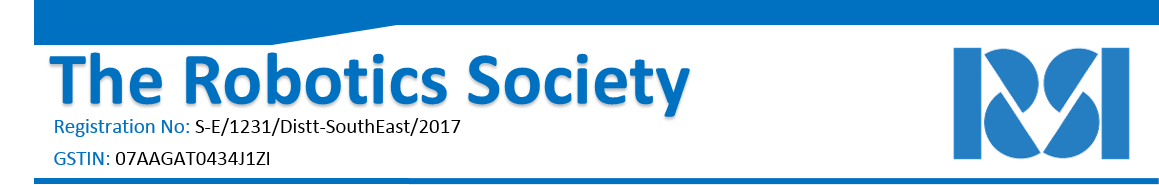 Membership Application Form of “The Robotics Society”   □ check appropriate box of the form.#List of research areas: AI, control, mobile robotics, kinematics & dynamics, design, micro/ nano, human centered robotics, industrial/defense/space/nuclear applications, optimization, smart materials, etc.